Памятка для родителей«Если у ребенка есть нарушения речи»Компоненты правильной речи1. Правильное произношение звуков, т. е. соответствия произношения ребенка лингвистическим нормам языка.2. Умение владеть голосом. Это значит правильно использовать силу, высоту голоса и различные интонации.3.Речевое дыхание должно быть правильным: ровным и спокойным.4. Адекватное владение лексикой родного языка. (Нужно знать значение употребляемых выражений и слов, когда и где их использовать (в разговоре с друзьями, с учителем и т. д.)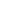 5. Значение грамматики родного языка. (Умение правильно изменять слова и образовывать новые слова, знать, как правильно строятся предложения.)6. Владеть письменной речью (уметь читать и писать правильно).7. Все вышеперечисленные компоненты правильной речи являются базой для успешного овладения иностранным языком.Этапы развития речи ребенка в норме0-2 года. Формируются предпосылки к развитию речи, закладываются основы речевого поведения и потребности в общении.3-5 лет. Накапливается словарь, формируются грамматические навыки и правильное произношение.6-7 лет. Заканчивается формирование правильного произношения, ребенок владеет лексикой родного языка, умеет обобщать группы слов в понятия, овладевает грамматикой родного языка на бытовом уровне. Развивается связная монологическая речь. В этот период дети запоминают много сказок, стихов, рассказывает о своих делах и текущих событиях. Формируются предпосылки для развития письменной речи.Причины нарушений речиПричины нарушения речи – это воздействие на организм внешних или внутренних вредоносных факторов.Выделены следующие группы причин:ОрганическиеЭто недоразвитие или поражение мозга во внутриутробном периоде или при рождении, или после рождения. Чем раньше был поражен мозг, тем тяжелее последствия этого поражения.Психоневрологические причины – умственная отсталость, расстройство психики.Функциональные причины – нарушение слуха, расщелины нёба, патология строения речевого аппарата, хронические соматические заболевания.Социально-психологические причины – недостаток общения с ребенком, неблагополучная речевая среда, неблагоприятные социальные условия жизни ребенка.В настоящее время первичная речевая патология встречается редко. Гораздо чаще нарушения речи развиваются вторично, на фоне других заболеваний.Если у ребенка имеется нарушения речи, необходимо сделать следующее:1. Пройти полное медицинское обследование.2. Проконсультироваться у логопеда.3. Выполнять рекомендации врачей.4. Как можно раньше начать занятия с логопедом.5. Выработать оптимальный режим занятий и отдыха ребенка.6. Ежедневно дома выполнять задание логопеда. Без домашней работы не будет закрепляться правильная речь.7. Хвалите и поддерживайте ребенка. Радуйтесь его достижениям.8. Придерживайтесь единых правил воспитания ребенка в семье. Если логопед и родители требуют правильного произношения, а бабушка культивирует и поддерживает неправильную речь, это, во-первых, нервирует ребенка, а во-вторых, мешает усвоению и закреплению правильной речи.9. Давать ребенку образец красивой и правильной речи.10. Важно знать, что правильная и красивая речь – ключ к жизненному успеху.11. Помните, если вовремя обратиться за помощью, можно успешно исправить недостатки речи, или максимально их скорректировать. Что будет, если не исправлять недостатки речи?1. Ребенок начинает отказываться от общения из-за плохой речи и постоянно пребывает в плохом настроении, может стать агрессивным.2. Возникают трудности при общении с детьми и взрослыми. Нужен посредник при общении. Чаще всего это бывает мать, которая объясняет, что хочет сказать ребенок.3. Из-за плохой речи ребенок часто отказывается проявлять свои способности.4. При несформированной успешной речи ребенка не может формироваться письменная речь (письмо и чтение).5. Ребенок не сможет овладеть иностранным языком по причине несформированности родной речи.Комментарии логопедаПравильная четкая и красивая речь ребенка – это заслуга взрослых людей, окружающих ребенка. Важно с первых дней жизни ребенка таким образом общаться с ним, чтобы сформировать предпосылки правильного развития речи. Уже в 1 месяц ребенок следит за объектом, в 2 месяца реагирует на интонацию, в 3 месяца начинается гуление, в 6 месяцев – лепет. Гуление и лепет очень важны, т. к. это тренировка артикуляционного аппарата и подготовка его к речевой работе. В 1 год появляются первые слова. Фразовая речь должна появиться к 2 годам.С 2 и до 5 лет идет самое бурное развитие познавательной деятельности и речи. Речь взрослых должна быть образцом для подражания. Ошибки в речи ребенка надо исправлять. Важно, чтобы ребенок постоянно изучал окружающий мир, слушал образцы литературной речи – стихи, сказки, потешки, песенки. Постоянно беседуйте с ребенком на прогулке, во время игры, во время режимных моментов.Нельзя перегружать ребенка занятиями, иначе можно спровоцировать развитие невроза. Режим занятий и отдыха ребенка должен быть правильно организован. Любое общение с близким человеком во время бытовых дел и режимных моментов может быть как маленькое занятие. Например, мы собираемся гулять. На улице жарко. Как нужно правильно одеться? В какие игры поиграть? Или другая ситуация. Мы будем обедать. Напомни мне, как приготовить твой любимый салат.Когда у ребенка есть впечатления от прогулки, от беседы, от занятия, от сказки и т. д., ему есть о чем рассказать. Постоянно разговаривайте с ребенком на прогулке, рассказывайте ему обо всем,что видите: о машинах, о птицах, о домах, о занятиях и профессиях и т. д.Выполняйте рекомендации логопеда, педагогов и психолога. Следите за здоровьем ребенка и его физическим состоянием. Своевременно проходите медицинское обследование ребенка, лечите своевременно хронические заболевания.Будьте сами примером трудолюбия, организованности для ребенка, придерживайтесь здорового образа жизни. Верьте в свои силы и Вы сможете помочь своему ребенку.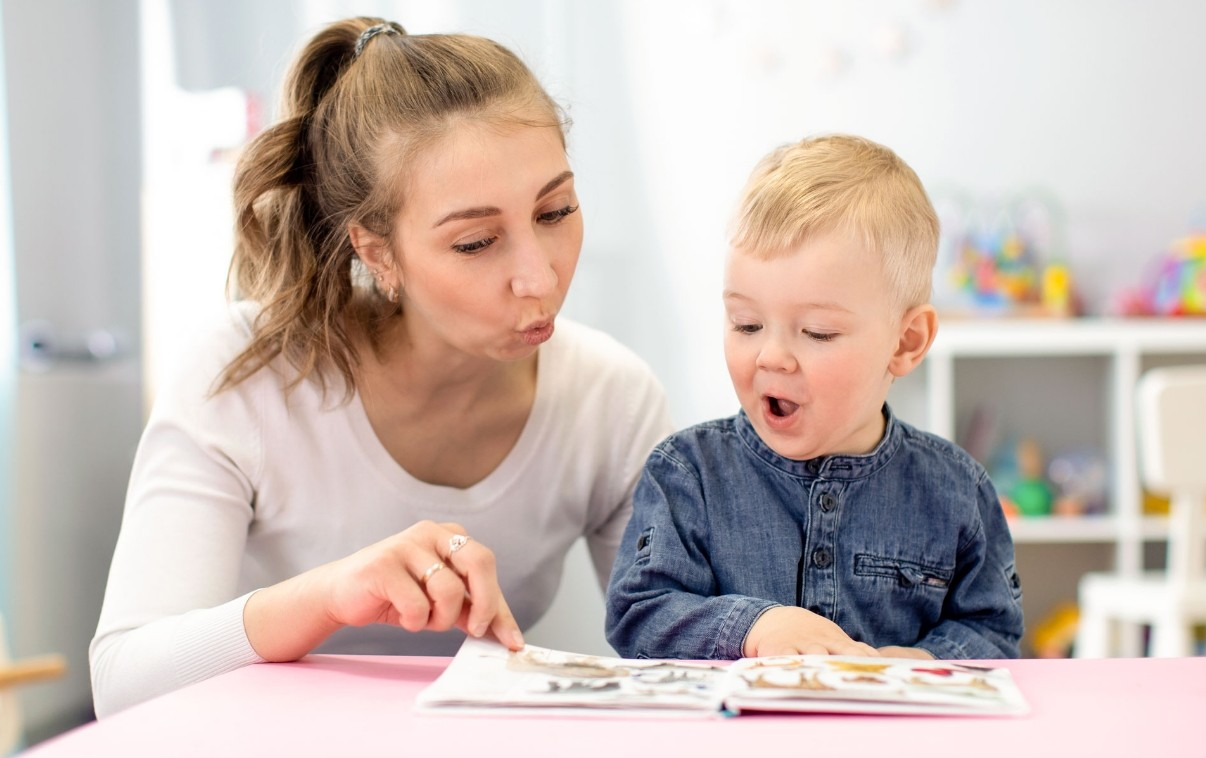 